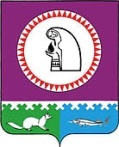 О внесении изменений в Устав городского поселения ОктябрьскоеВ целях приведения положений Устава городского поселения Октябрьское в соответствие с действующим законодательством Российской Федерации, руководствуясь статьей 44 Федерального закона от 06.10.2003 № 131-ФЗ «Об общих принципах организации местного самоуправления в Российской Федерации»,   в связи с принятием Федерального закона от 21.11.2011г. № 329 – ФЗ «О внесении изменений в отдельные законодательные акты Российской Федерации в связи с совершенствованием государственного управления в области противодействия коррупции», на основании заключения Управления Министерства юстиции по Ханты-Мансийскому автономному округу-Югре от 28 марта 2012 года № 02-55-зум, руководствуясь Уставом городского поселения Октябрьское, Совет депутатов городского поселения Октябрьское РЕШИЛ:        1. Решение Совета депутатов городского поселения Октябрьское от 21 февраля 2012 года № 186 «О внесении изменений в Устав городского поселения Октябрьское» признать утратившим силу.          2. Внести  в Устав городского поселения Октябрьское, следующие изменения:2.1. Дополнить часть 1 статьи 4 пунктом 35 следующего содержания: «осуществление мер по противодействию коррупции в границах поселения».        3. Осуществить государственную регистрацию внесенных изменений   в устав в Управлении Министерства юстиции Российской Федерации по Ханты-Мансийскому автономному округу - Югре.        4. Направить настоящее решение в газету «Октябрьские вести» для опубликования в течении 7  дней со дня его поступления из Управления Министерства юстиции по Ханты-мансийскому автономному округу –Югре.         5. Решение вступает в силу после его официального опубликования.        6. Контроль за исполнением решения возложить на постоянную комиссию Совета депутатов городского поселения Октябрьское по социальным вопросам (Филатова Т.И.).Глава городского 						Председатель Совета депутатов поселения Октябрьское        				городского поселения Октябрьское                                                                                    «____»_____________2012 г. 				«____»______________ 2012 г. ________________ П.К. Кашапов 				_____________ Л.Н. Черкасова                                               СОВЕТ ДЕПУТАТОВГОРОДСКОГО ПОСЕЛЕНИЯ ОКТЯБРЬСКОЕОктябрьского районаХанты-Мансийского автономного округа-ЮгрыРЕШЕНИЕ                                              СОВЕТ ДЕПУТАТОВГОРОДСКОГО ПОСЕЛЕНИЯ ОКТЯБРЬСКОЕОктябрьского районаХанты-Мансийского автономного округа-ЮгрыРЕШЕНИЕ                                              СОВЕТ ДЕПУТАТОВГОРОДСКОГО ПОСЕЛЕНИЯ ОКТЯБРЬСКОЕОктябрьского районаХанты-Мансийского автономного округа-ЮгрыРЕШЕНИЕ                                              СОВЕТ ДЕПУТАТОВГОРОДСКОГО ПОСЕЛЕНИЯ ОКТЯБРЬСКОЕОктябрьского районаХанты-Мансийского автономного округа-ЮгрыРЕШЕНИЕ                                              СОВЕТ ДЕПУТАТОВГОРОДСКОГО ПОСЕЛЕНИЯ ОКТЯБРЬСКОЕОктябрьского районаХанты-Мансийского автономного округа-ЮгрыРЕШЕНИЕ                                              СОВЕТ ДЕПУТАТОВГОРОДСКОГО ПОСЕЛЕНИЯ ОКТЯБРЬСКОЕОктябрьского районаХанты-Мансийского автономного округа-ЮгрыРЕШЕНИЕ                                              СОВЕТ ДЕПУТАТОВГОРОДСКОГО ПОСЕЛЕНИЯ ОКТЯБРЬСКОЕОктябрьского районаХанты-Мансийского автономного округа-ЮгрыРЕШЕНИЕ                                              СОВЕТ ДЕПУТАТОВГОРОДСКОГО ПОСЕЛЕНИЯ ОКТЯБРЬСКОЕОктябрьского районаХанты-Мансийского автономного округа-ЮгрыРЕШЕНИЕ                                              СОВЕТ ДЕПУТАТОВГОРОДСКОГО ПОСЕЛЕНИЯ ОКТЯБРЬСКОЕОктябрьского районаХанты-Мансийского автономного округа-ЮгрыРЕШЕНИЕ                                              СОВЕТ ДЕПУТАТОВГОРОДСКОГО ПОСЕЛЕНИЯ ОКТЯБРЬСКОЕОктябрьского районаХанты-Мансийского автономного округа-ЮгрыРЕШЕНИЕ«11»апреля2012г.№200200п.г.т. Октябрьскоеп.г.т. Октябрьскоеп.г.т. Октябрьскоеп.г.т. Октябрьскоеп.г.т. Октябрьскоеп.г.т. Октябрьскоеп.г.т. Октябрьскоеп.г.т. Октябрьскоеп.г.т. Октябрьскоеп.г.т. Октябрьское